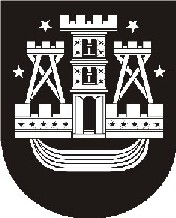 KLAIPĖDOS MIESTO SAVIVALDYBĖS TARYBASPRENDIMASDĖL PRIORITETINIŲ SPORTO ŠAKŲ DIDELIO SPORTINIO MEISTRIŠKUMO KLUBŲ VEIKLOS dalinio FINANSAVIMO nuostatų patvirtinimo2013 m. kovo 28 d. Nr. T2-67KlaipėdaVadovaudamasi Lietuvos Respublikos vietos savivaldos įstatymo (Žin., 1994, Nr. 55-1049; 2008, Nr. 113-4290) 16 straipsnio 4 dalimi ir Lietuvos Respublikos kūno kultūros ir sporto įstatymo (Žin., 1996, Nr. 9-215; 2008, Nr. 47-1752) 12 straipsnio 2 dalimi, Klaipėdos miesto savivaldybės taryba nusprendžia: 1. Patvirtinti Prioritetinių sporto šakų didelio sportinio meistriškumo klubų veiklos dalinio finansavimo nuostatus (pridedama).2. Nustatyti, kad sporto programų paraiškos 2013 metų daliniam finansavimui gauti teikiamos iki 2013 m. balandžio 15 d.3. Skelbti apie šį sprendimą vietinėje spaudoje ir visą sprendimo tekstą – Klaipėdos miesto savivaldybės interneto tinklalapyje.Savivaldybės meras Vytautas Grubliauskas